Publicado en Azcapotzalco y Miguel Hidalgo, Ciudad de México. el 02/05/2018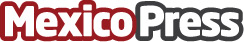 Gabriela Jiménez dará internet gratuito en los parques del Distrito 05 de la CDMXLa candidata a diputada local por el distrito 05 de la CDMX Gabriela Jiménez inauguró el primer punto de internet gratuito como parte del arranque de su campañaDatos de contacto:Prensa Gabriela JiménezNota de prensa publicada en: https://www.mexicopress.com.mx/gabriela-jimenez-dara-internet-gratuito-en-los Categorías: Nacional Sociedad Eventos Ciudad de México http://www.mexicopress.com.mx